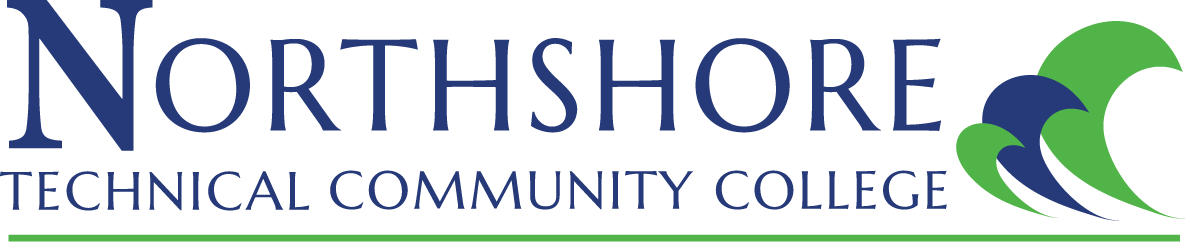 Master SyllabusCOURSE:   HNUR 2110 – PRACTICAL NURSING FOUNDATIONS AND PERSPECTIVESCRN:  CREDIT HOURS (Lecture/Lab/Total): 6/0/6CONTACT HOUR (Lecture/Lab/Total): 120/0/120INSTRUCTOR INFORMATIONName:  Email:  Phone: Office:  Office Hours:  Class Location:  COURSE DESCRIPTION:  This course focuses on the qualities and personal characteristics needed to practice practical nursing safely, effectively, and with compassion, including development of self-awareness and critical thinking. The course includes instruction in the history, trends and evolution of practical nursing, as well as the laws and rules governing practical nursing as defined by the Louisiana Revised Statutes, Title 37, Chapter 11, Subpart II - Practical Nurses and LAC 46:XLVII.Nursing, subpart 1- Practical Nurses. Ethical, legal and cultural issues and trends, communication techniques, and personal and family growth and development are addressed. The course includes discussion of the concepts of health maintenance, restoration and rehabilitation, with identification of available local, state and national health maintenance resources.  Emphasis is placed on foundational nursing concepts, including health assessment, and clinical reasoning using the nursing process to meet the physiological, psychosocial, socio-cultural, and spiritual needs of clients in various health care environments and across the lifespan.  Special emphasis is placed on the normal aging process, care of the elderly, and end-of-life care. Safety and infection control, including information on microbes, modes of transmission, methods of destruction or control, and skills to prevent the spread of infections are also emphasized as part of this course.PREREQUISITES:  Concurrent enrollment or successful completion of HNUR 2000 and HMDT 1170. Concurrent enrollment in HNUR 2111; 2110 & 2111 are linked courses requiring passing grades in both to receive credit for either.  LEARNING OUTCOMES:  Upon successful completion of this course with a minimum of 80% accuracy, the student will:1.	Describe the philosophy, policies, and procedures of the LA State Board of Practical Nurse Examiners 	as well as trends, cultural factors and legal/ethical principles that impact the delivery of patient care by 	the Licensed Practical Nurse.2.	Discuss concepts of self-adjustment and relationships with parents, families, employers and co-workers 	as they relate to vocational adjustments.3.	Describe concepts of health and its maintenance as it relates to personal, family and community health. 4.	Explain the characteristics and skills of therapeutic communications.                                       5.	Define nursing and nursing education as they relate to the impact on health, wellness, and illness.6.	Summarize the ethical and legal issues that relate to the practical nurse and the practical nursing student.7.	Identify socio-cultural, ethnic, and religious factors that impact healthcare approaches.8.	Recognize applications of, maintain compliance of, and report deviations from the Code of Ethics for 	Practical Nursing, the Patients’ Bill of Rights, and the Law Relating to the Practice of Practical Nursing 	in Louisiana. 9.	List community and health resources available to clients across the lifespan (infant to geriatric) and 	families in need.10.	Discuss the interrelationship of stress and illness as applied to self, family, relationships and the 	community.11.	Describe theories and phases of personality/growth and development throughout the life cycle.12.	Identify defense and coping behaviors throughout the life cycle development.13. 	Discuss the grieving process and end of life issues.14.	Describe advance directives and the rights of the client.15.	Identify ethical issues that relate to care of clients across the lifespan.16.	Identify the practical nurse’s role in collaborating with other members of the health care team.17.	Identify the professional responsibility and accountability involved within the scope of the Louisiana 	Nurse Practice Act as outlined by the Louisiana State Board of Practical Nurse Examiners.18. 	List nursing measures that help prevent accidents in the health care facility.19. 	Discuss bowel and bladder retraining.20. 	State the indications for therapeutic use of heat and cold and demonstrate the proper procedures for their 	application.  21.	Identify principles of a safe environment, medical and surgical asepsis, Standard and Transmission-	Based Precautions in planning and implementing advanced nursing skills, including sterile technique 	and gloving.22.	Identify methods of individualizing physical assessments targeted to specific populations.	ASSESSMENT MEASURES:  Theory grades will be based upon examinations, quizzes, ATI & written assignments. TEXTBOOK/S:  1. Fundamentals of Nursing Care, 3rd editionAuthor(s): Mari Burton/David Smith/Linda J. May LudwigPublisher: F. A. Davis. ISBN: 978-0-8036-6906-22. Study Guide for Fundamentals of Nursing Care, 3rd edition ISBN: 978-0-8036-6907-93. Nursing Care Plan book: you must use one of these options:1. Nursing Care Plans, Guidelines for Individualizing Client Care Across the Life Span, 10th edition. By Doenges, Moorhouse, and Murr. ISBN: 978-0-8036-6086-1.  F. A. Davis   2. Nursing Care Plans, 10th edition. Gulanick and Myers:  ISBN-13: 978-03237111803. Nursing Diagnosis Handbook: An Evidence-Based Guide to Planning Care 12th Edition ISBN-13: 978-03235511204. Library option – NTCC has two care plan book options. They are free for use, located on top right. Click on either one and you can download the book or use online.. https://libguides.northshorecollege.edu/nursing.SUPPLIES AND EQUIPMENT: n/aATTENDANCE POLICY:  It is the student’s responsibility to maintain regular contact with instructors.  Class attendance is the responsibility of the student.  All students must be officially enrolled in any course that they attend.  It is expected that students attend all classes and be on time.  If an absence occurs, it is the responsibility of the student for making up examinations, obtaining lecture notes, and otherwise compensating for what may have been missed.  Students who stop attending class and do not officially drop, withdraw, or resign from the college may receive a grade of “F” for all coursework missed.  Absences affect performance in this course and do not reflect well on participation.  No student may substitute the attendance of another student. Online students must be actively participating in online courses to be considered making progress.  Hybrid students must attend face-to-face meetings as well as complete online assignments.Students should frequently check Canvas (Learning Management System) for notifications and updates to the course. Students are expected to use the online resources provided by NTCC to:  1. Track course assignments and progress  2. Discuss topics and issues with fellow students  3. Turn in assignments, quizzes, and tests 4. Check for any updates, changes or alterations to the course  5. Access all course materials to include presentations, assignments, quizzes, and tests. GRADING REQUIREMENTS:  Grades will be weighted as follows:  Exams – 60% Misc. – 10% (quizzes, assignments, ATI etc.)Comprehensive Final – 30%GRADING SCALE:It is a requirement of the Louisiana State Board of Practical Nurse Examiners that PN students pass each unit of theory instruction with a score of 80% or better.94-100 	A88-93	 	B80-87 		C70-79 		D69 or below 	FFinal grades will be not rounded.ATI PROCTORED EXAM POLICYATI Policy: ATI (https://www.atitesting.com/login) is an online platform used within the course to enhance student’s learning of critical concepts and to assist with the achievement of student learning outcomes associated with the Practical Nursing program. In addition to reinforcing some topics the student has learned; ATI will also teach students additional topics not always covered in lecture. Regular assignments will be given in ATI; therefore, it is imperative that each student has continued access. Students must ensure security and availability of login and password at all times and contact the instructor immediately if access is unattainable. All assigned modules should be available under student’s current cohort product code. Please contact the instructor if you have not previously received this code. It is the student’s responsibility to maintain a secure password and ATI access.The ATI proctored exam will be required for course completions and an Incomplete will be awarded until completion.REMEDIATION NOTEBOOK TO BE USED WITH FOCUSED REVIEW/TOPICS TO REVIEW● 3 ring binder ● Tabbed Dividers for courses or assessmentsAll Templates must be hand written.● Placement OrderCopy of Policy/GradingSections for each nursing course PDF copy of Topics to Review/Assessment ReportActive Learning Templates (completed) Pertinent Tutorial informationACADEMIC INTEGRITY AND CONDUCT:  Students are expected to maintain the highest standards of academic integrity.  Behavior that violates these standards is not acceptable.  Plagiarism, cheating, and other forms of academic dishonesty are prohibited and are subject to disciplinary actions established in the Student Code of Conduct.  The instructor reserves the right to assign a grade of “F” on any type of assignment or examination based on evidence that the student has violated the Student Code of Conduct.STUDENT BEHAVIOR/CLASSROOM DECORUM:  Students are encouraged to discuss, inquire, and express their thoughts and views during class.  Classroom behavior that interferes with either the instructor’s ability to conduct the class or the ability of students to benefit from the instruction is not acceptable.  Students are required to turn off all cell phones or similar electronic devices (or place them on silent mode) before coming into the classroom.  The instructor reserves the right to assign no credit for work on that day if a student talks or texts on a cell phone or similar electronic device.  The classroom is not a place for children, and students are not to bring their family members into the classroom.  DISABILITY CODE:  If you are a qualified student with a disability seeking accommodations under the Americans with Disabilities Act, you are required to self-identify with the Student Affairs.  No accommodations are granted without documentation authorized from Student Affairs.  WITHDRAWAL POLICY:  The last day to withdraw from a course or resign from the college is 10/29/21.  If you intend to withdraw from the course or resign from the college, you must initiate the action by logging into LoLA. The instructor will not withdraw you automatically.  COMMUNICATION POLICY:  My.NorthshoreCollege.Edu is the official student email communication within Northshore Technical Community College.  Therefore, the College has the right to send communications to students via their College email address and the right to expect that those communications will be received and read in a timely fashion.   Every student is assigned a My.NorthshoreCollege.Edu.  Students can redirect their College email address to an outside email provider.  However, the College is not responsible for handling outside email providers, and redirecting their College email address does not absolve a student from their responsibilities associated with communication sent to their official College email address.  COPYRIGHT POLICY:  Unless a student has obtained permission from the copyright holder, it is a violation of Copyright Law to print or photocopy chapters from a textbook that the student did not purchase. If the course requires the use of an electronic textbook, a student must look for a statement that allows for photocopying and/or printing of the eTextbook.NETIQUETTE POLICY: This term is used to describe accepted, proper behavior on the Internet. Remember the following when communicating online (messages, discussion board, etc.): Never post profanity, racist, or sexist messages Be respectful of fellow students and instructors Never insult any person or their message content Never plagiarize or publish intellectual property Do not use text messaging abbreviations or slang Do not type in all CAPS (this is considered online yelling) AssignmentPoint ValueStudent completes Practice A with rationales off.5Student prints test result, highlights 4 lowest scores and completes one active learning template for each (4 total)20 (5 points each template)Student completes Practice B, rationales can be on.5 Student prints test result, highlights 4 lowest scores and completes one active learning template for each (4 total)20 (5 points each template)Remediation total 50 PointsStudents take proctored examLevel 2 and 3 scores receive all 50 Points with no remediation requiredLevel 1 or Below Level 1 =25 PointsRemediationLevel 1 Students complete 3 Active Learning Templates will receive full 50 points.Below Level 1 students will complete 6 Active Learning templates and receive full 50 points.Total Assignment = 100 Points (50 points for Practice/Remediation and 50 points for proctored Exam/Remediation)Total Assignment = 100 Points (50 points for Practice/Remediation and 50 points for proctored Exam/Remediation)